COMUNICATO STAMPAPARTECIPA ENTRO IL 30 GIUGNO 2016 AL CONCORSO “SOGGIORNA E IMMERGITI CON VICTORIA + ALBERT”!I più prestigiosi hotel di tutto il mondo si affidano da sempre a Victoria + Albert per rendere unici i propri ambienti bagno. Per celebrare i 20 anni di storia, l’azienda inglese ha organizzato un concorso aperto a tutti che offre ai fortunati vincitori la possibilità di trascorrere un soggiorno top in uno dei più begli hotel del mondo nel corso del 2016.Se hai compiuto 18 anni è possibile partecipare entro il 30 giugno e vincere il soggiorno in palio che include il pernottamento di due notti, una cena per due persone e una bottiglia di champagne a portata di bagno perché inserita nella traversa Tombolo per godere al massimo del "luxury moment". Questa settimana è stato selezionato l’Hotel Arnica Scuol nella splendida cornice dell’Engadina in Svizzera. Qui, i vincitori godranno di una spettacolare vista semplicemente stando comodamente immersi nella vasca Napoli della loro Superior Room.Seguiteci su Twitter per conoscere le prossime esclusive destinazioni.Tutti i dettagli del concorso al seguente link:http://vandabaths.com/it/europa/20-anniversario/#competitionPer informazioni Hotel Arnica Scuol:http://vandabaths.com/en/europe/media-centre/hotel-projects/hotel/73157/  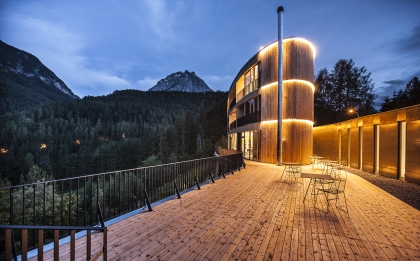 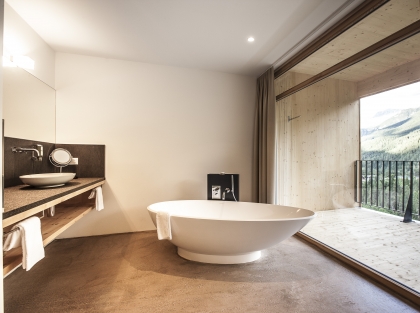 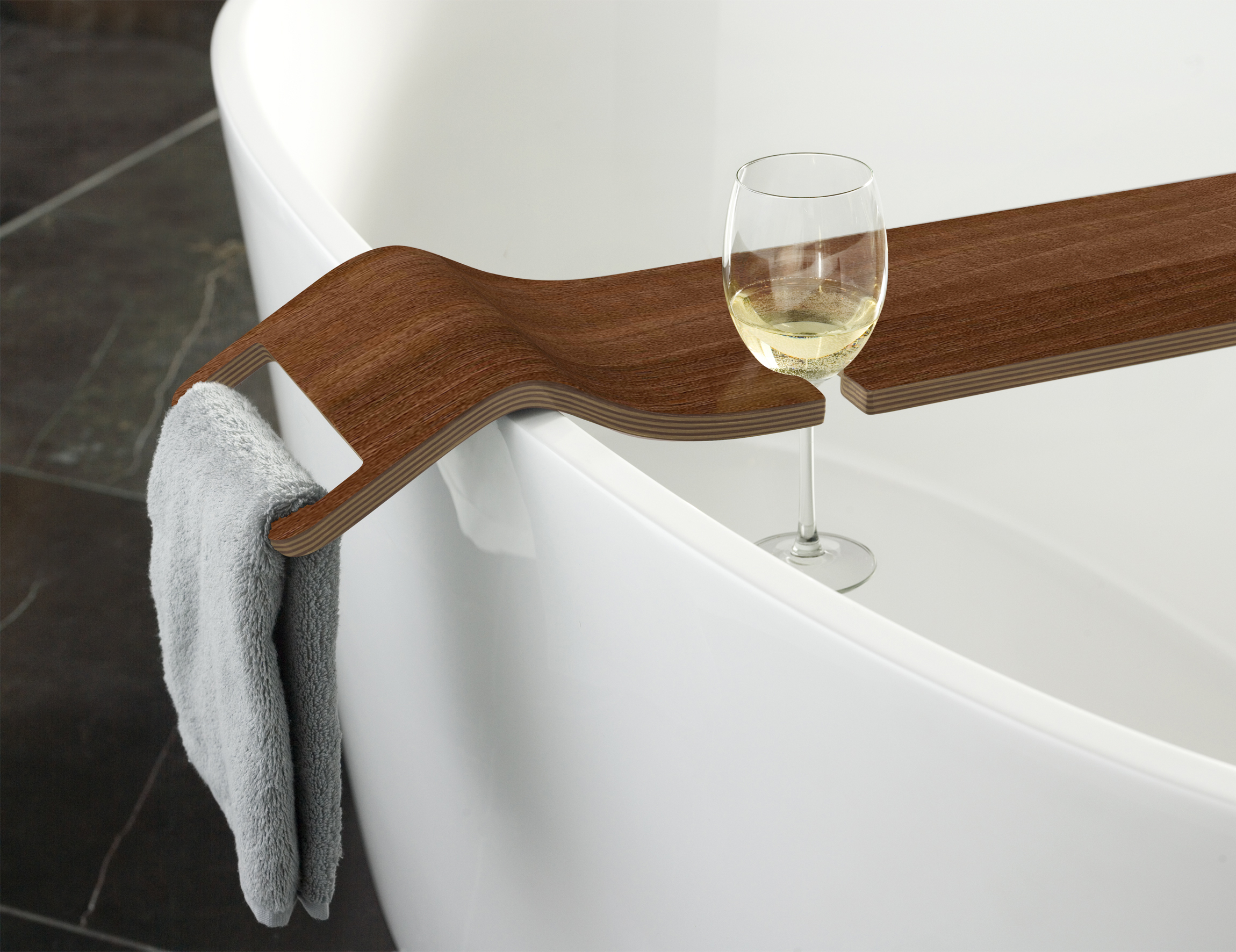 